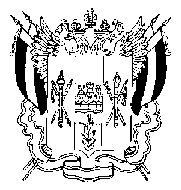 ТЕРРИТОРИАЛЬНАЯ ИЗБИРАТЕЛЬНАЯ КОМИССИЯКИРОВСКОГО РАЙОНА ГОРОДА РОСТОВА-НА-ДОНУПОСТАНОВЛЕНИЕ08 июля 2021 г.	                                                                                № 6- 8г. Ростов-на-ДонуВ соответствии с пунктом 3 статьи 74 Федерального закона от 12.06.2002 № 67-ФЗ «Об основных гарантиях избирательных прав и права на участие в референдуме граждан Российской Федерации», статьями 23, 24 Федерального закона от 10.01.2003 № 20-ФЗ «О Государственной автоматизированной системе Российской Федерации «Выборы»,Территориальная избирательная комиссияКировского района города Ростова-на-ДонуПОСТАНОВЛЯЕТ:1. Образовать группу контроля за использованием комплекса средств автоматизации Государственной автоматизированной системы Российской Федерации «Выборы» Территориальной избирательной комиссии Кировского района города Ростова-на-Дону при проведении выборов депутатов Государственной Думы Федерального Собрания Российской Федерации восьмого созыва 19 сентября 2021 года в следующем составе: Веденеева Дарья Игоревна – член Территориальной избирательной комиссии Кировского района города Ростова-на-Дону с правом решающего голоса;Емельянов Игорь Юрьевич – член Территориальной избирательной комиссии Кировского района города Ростова-на-Дону с правом решающего голоса;Михайлов Максим Викторович  – член Территориальной избирательной комиссии Кировского района города Ростова-на-Дону с правом решающего голоса;2. Утвердить Положение о группе контроля за использованием  комплекса средств автоматизации Государственной автоматизированной системы Российской Федерации «Выборы» Территориальной избирательной комиссии Кировского района города Ростова-на-Дону при проведении выборов депутатов Государственной Думы Федерального Собрания Российской Федерации восьмого созыва 19 сентября 2021 года, согласно приложению.3. Разместить настоящее постановление на сайте Территориальной избирательной комиссии Кировского района города Ростова-на-Дону в информационно-телекоммуникационной сети «Интернет».4. Контроль за исполнением настоящего постановления возложить 
на секретаря комиссии Волкову О.В.Председатель комиссии	          		      		            Е.А. Правдюкова      Секретарь комиссии                                                                     О.В. Волкова Утвержденопостановлением Территориальной избирательной комиссии Кировского района города Ростова-на-Донуот 08.07.2021 г. № 6-8ПОЛОЖЕНИЕо группе контроля за использованием комплекса средств автоматизации Государственной автоматизированной системы Российской Федерации «Выборы» Территориальной избирательной комиссии Кировского района города Ростова-на-Дону при проведении выборов  депутатов Государственной Думы Федерального Собрания Российской Федерации восьмого созываОбщие положения Группа контроля за использованием комплекса средств автоматизации Государственной автоматизированной системы Российской Федерации «Выборы» Территориальной избирательной комиссии Кировского района города Ростова-на-Дону  при проведении выборов депутатов Ростовской-на-Дону городской Думы  седьмого созыва (далее – группа контроля) образуется в соответствии с положениями статьи 74
Федерального закона «Об основных гарантиях избирательных прав и права на участие в референдуме граждан Российской Федерации», статьи 23 Федерального закона «О Государственной автоматизированной системе Российской Федерации «Выборы».Численный состав группы контроля - 4 человека.Члены группы контроля избирают из своего состава руководителя группы контроля.Права группы контроляГруппа контроля имеет право:проверять готовность к работе комплекса средств автоматизации Государственной автоматизированной системы Российской Федерации «Выборы Территориальной избирательной комиссии Кировского района города Ростова-на-Дону   (далее - КСА ТИК ГАС «Выборы»);следить за соблюдением требований инструкций и других документов Центральной избирательной комиссии Российской Федерации, Федерального центра информатизации, Избирательной комиссии Ростовской области, Территориальной избирательной комиссии Кировского района города Ростова-на-Дону, касающихся использования Государственной автоматизированной системы Российской Федерации «Выборы» (далее – ГАС «Выборы);знакомиться с любой информацией, вводимой и выводимой на КСА ТИК
ГАС  «Выборы», передаваемой по каналам связи ГАС «Выборы», а также 
с иной информацией, необходимой для осуществления контрольных функций;контролировать правильность ввода данных из протоколов избирательных комиссий и правильность повторного ввода или корректировки введенных данных, если об этом было принято соответствующее решение избирательной комиссии;сопоставлять результаты ручной и автоматизированной обработки информации;требовать разъяснения действий у системного администратора КСА ТИК ГАС «Выборы»;следить за обязательным документированием фактов выполнения действий, если это предусмотрено соответствующими регламентами и планами;привлекать к своей работе экспертов и специалистов в области автоматизированных систем обработки информации по запросу руководителя группы контроля;обращаться в Избирательную комиссию Ростовской области 
с предложениями и замечаниями.Обязанности группы контроля В случае выявления неправомерных действий (бездействия), нарушений, допущенных системным администратором КСА ТИК 
ГАС «Выборы», группа контроля информирует о них председателя Территориальной избирательной комиссии Кировского района города Ростова-на-Дону и вносит свои предложения по их устранению. Доступ к информационным ресурсам КСА ТИК ГАС «Выборы»
 и ответственность за нарушение федерального законодательства, регулирующего использование ГАС «Выборы»4.1. Доступ в помещение КСА ТИК ГАС «Выборы» наблюдателей 
и представителей средств массовой информации осуществляется по решению председателя Территориальной избирательной комиссии Кировского района города Ростова-на-Дону, согласованному с руководителем группы контроля.4.2. Члены Территориальной избирательной комиссии Кировского района города Ростова-на-Дону, работники, принимающие участие в технологических процессах обработки информации, содержащейся в КСА ТИК ГАС «Выборы», и имеющие право доступа к информационным ресурсам ГАС «Выборы», иные лица, неправомерно вмешивающиеся или предпринявшие попытку вмешательства в работу КСА ТИК ГАС «Выборы», несут ответственность в соответствии с федеральным законодательством. 4.3. Лица, имеющие право доступа к информационным ресурсам 
ГАС «Выборы», в том числе к персональным данным, получающие 
и использующие их, несут ответственность в соответствии с федеральным законодательством за нарушение режима защиты, обработки и порядка использования этой информации.О группе контроля за использованием  комплекса средств автоматизации Государственной автоматизированной системы Российской Федерации «Выборы» Территориальной избирательной комиссии Кировского района города Ростова-на-Дону при проведении выборов депутатов Государственной Думы Федерального Собрания Российской Федерации восьмого созыва